                                               7th Grade Youth Comp League                                                               Spring 2017 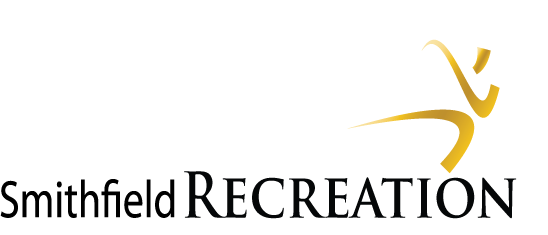 Team #  Team Name 	 Team Name 	  	Captain 	01 	 CV Elite Blue  CV Elite Blue   	Mark Wirthlin 	02 	 CV Elite Silver CV Elite Silver  	Jeff  Brimhall 	03 	 Cats    	Max Clark 	04 	 CV Wolves  	Stan Merrill 	05 	 Grizz   	Keith Larsen 	06 	 Rivercats  	David Low 	07 	 Westside  	Tyler Brown Tues, 03/07/17 	 Tues, 03/21/17 Time  	Teams  Gym 	 Time  	Teams  Gym 6:30 pm 	3 - 4 	 Auxiliary 6:30 pm 	2 - 7 	 Auxiliary 7:30 pm 	1 - 2 	 Auxiliary  7:30 pm 	1 - 6 	 Auxiliary 8:30 pm 	5 - 6   Auxiliary 8:30 pm 	3 - 5   Auxiliary Bye: 7  	 	 Bye: 4 Thurs, 03/09/17 	 Thurs, 03/23/17 Time  	Teams  Gym 	 Time  	Teams  Gym 6:30 pm 	4 - 5   Spectator 6:30 pm 	4 - 7 	 Multi-North 7:30 pm 	1 - 7 	 Spectator 7:30 pm 	2 - 6 	 Multi-North 8:30 pm 	2 - 3   Spectator 8:30 pm 	1 - 5 	 Multi-North Bye: 6  	 	 Bye: 3 Tues, 03/14/17 	 Tues, 03/28/17 Time  	Teams  Gym 	 Time  	Teams  Gym 6:30 pm 	2 - 4     Multi-North 6:30 pm 	4 - 6 	 Spectator 7:30 pm 	6 - 7   Multi-North 7:30 pm 	2 - 5 	 Spectator 8:30 pm 	1 - 3    Multi-North 8:30 pm 	3 - 7   Spectator Bye: 5  	 	 Bye: 1  	 	 Thurs, 03/16/17 	 Thurs, 03/30/16 Time  	Teams  Gym 	 Time  	Teams  Gym 6:30 pm 	3 - 6    Multi-North 5:30 pm 	1 - 2 	 Auxiliary 7:30 pm 	1 - 4 	 Multi-North 6:30 pm 	5 - 7 	 Auxiliary 8:30 pm 	5 - 7   Multi-North 7:30 pm 	3 - 4 	 Auxiliary Bye: 2  	 	 8:30 pm 	5 - 6 	 Auxiliary Due to spring break the tournament   Due to spring break the tournament   will begin on Tuesday, April 11th. will begin on Tuesday, April 11th. All 7 teams qualify. All 7 teams qualify. Spectator Gym:  New Rec. Center / SVHS Gym. Spectator Gym:  New Rec. Center / SVHS Gym. Auxiliary Gym:  Old SVHS Gym. Auxiliary Gym:  Old SVHS Gym. Multi-North: North Side of Multi-Purpose Gym. Multi-North: North Side of Multi-Purpose Gym. 